ST. DOMINIC’S COLLEGECABRA, DUBLIN 7TEL: 01-8385282 / 8387218 / 8823994   FAX: 01-8683003   E-mail: info@stdominics.ie   Website: www.stdominics.ie  60731FStudent Calendar 2021-2022 (Updated on 4th November 2021)DateDayEvent3rd September 2021FridayFirst full day of teaching 10th/11th Sept 2021Thursday/FridayTY Carlingford trip for TY students17th Sept 2021Friday6th year Geography Field trip20th Sept 2021MondayJunior Cycle Cluster Day-No school for students22nd September 2021 WednesdayHospice Coffee Morning for 1st years29th September 2021Wednesday5th year Team Building Day To Causey Farm.4th October 2021MondayOccasional school holidayDate to be confirmed          Monday-FridayMath’s week11th October 2021MondayCAO/HEAR/DARE Talk by Zoom 7pm18th Oct 2021Monday6th year PTM 25th-29th Oct 21Monday-FridayMidterm Break1st Nov 2021MondayReturn to school2nd Nov 2021Tuesday3rd year PTM Date to be confirmed          Monday-FridayScience Week15th-19th Nov 2021Monday-FridayTY Community Care Week15th-19th Nov 2021Monday-FridayStand Up! Week22nd-26th Nov 2021Monday-FridayCollege Awareness Week1st Dec 2021Wednesday2nd year PTM6th Dec 2021MondayOccasional school holiday15th-22nd Dec 2021         Wednesday-WednesdayChristmas Class Exams for 1st, 2nd, 5th years. Class as normal for 3rd and 6th years 23rd Dec 2021 -Jan 5th 2022Thursday-WednesdayChristmas holidaysTerm 2Term 2Term 26th January 2022ThursdayReturn to school24th January 2022Monday 5th year PTM30th Jan-Feb 5th 2022   Sunday-SaturdayCatholic Schools Week31st January 2022MondayInformation evening for 3rd year parents7th-18th February 2022Monday-Friday (2 weeks)TY Work experience7th-11th Feb 2022Monday-FridayMock Examinations week 114th-18th Feb 2022Monday-FridayMock Examinations week 221st-25th Feb 2022Monday-FridayMidterm break28th February 2022Monday Return to school7th March 2022MondayJunior Cycle Cluster day. No school for students8th  March 2022Tuesday1st year PTM  1-4th March 2022        Monday-ThursdayLiteracy week14th, 15th, 16th March 2022         Monday/Tuesday/WednesdaySeachtain na Gaeilge17th March 2022ThursdaySt Patrick’s Day18th March 2022FridayOccasional School holiday22nd March 2022Tuesday Information evening for incoming 1st year parents11th-15th April 2022Monday-FridayEaster holidays week 118th- 22nd  April 2022Monday-FridayEaster holidays week 2Term 3Term 3Term 325th April 2022MondayReturn to school Date to be confirmed          Mon-FriOrals and Practicals week 1Date to be confirmedMon-FriOrals and Practicals week 2Date to be confirmedFridayWexford Heritage Centre trip for 1st years2nd May 2022MondayBank holiday 5th May 2022ThursdayHealth Fest Day (TBC)20th May 2022         Friday6th year Graduation26th May 2022        ThursdayTY Graduation30th May-3rd June 2022Monday-FridayHouse exams for 1st, 2nd, TY and 5th years8th June 2022WednesdayState Examinations 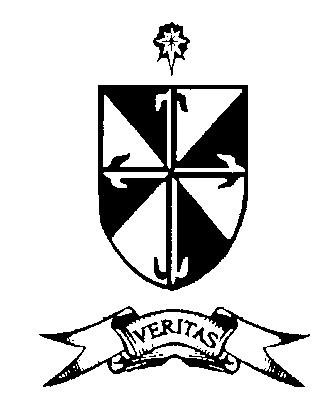 